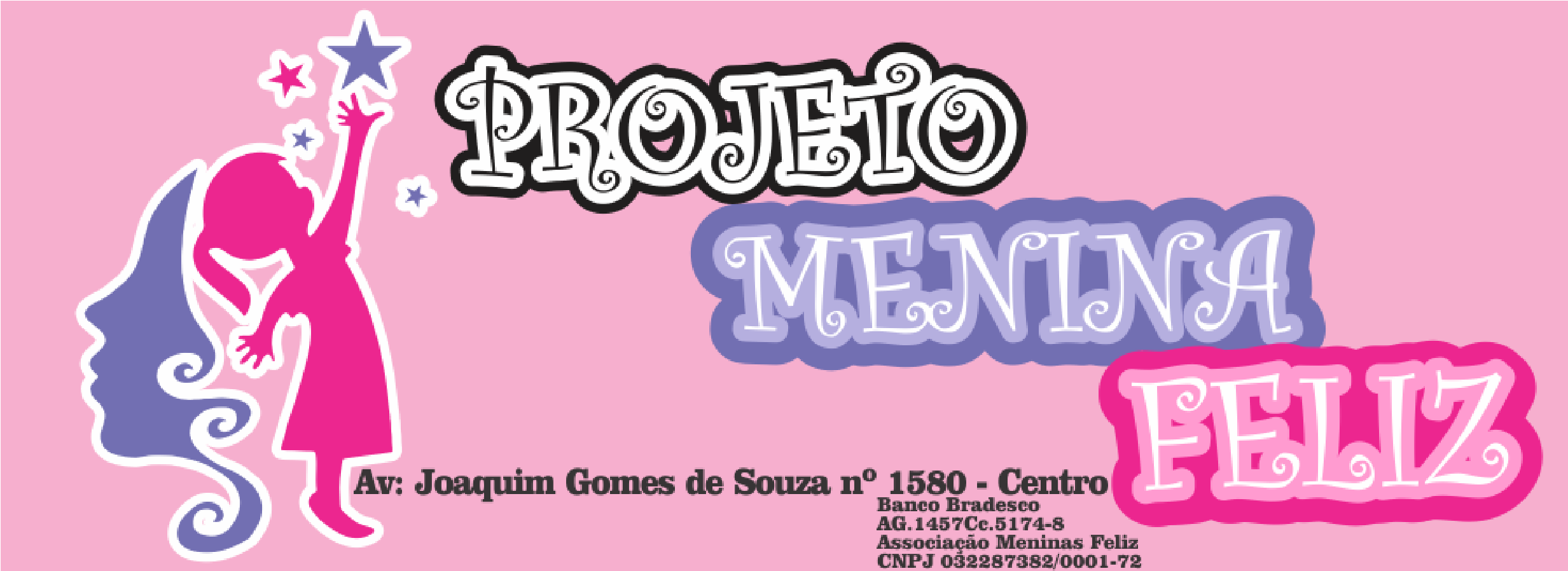 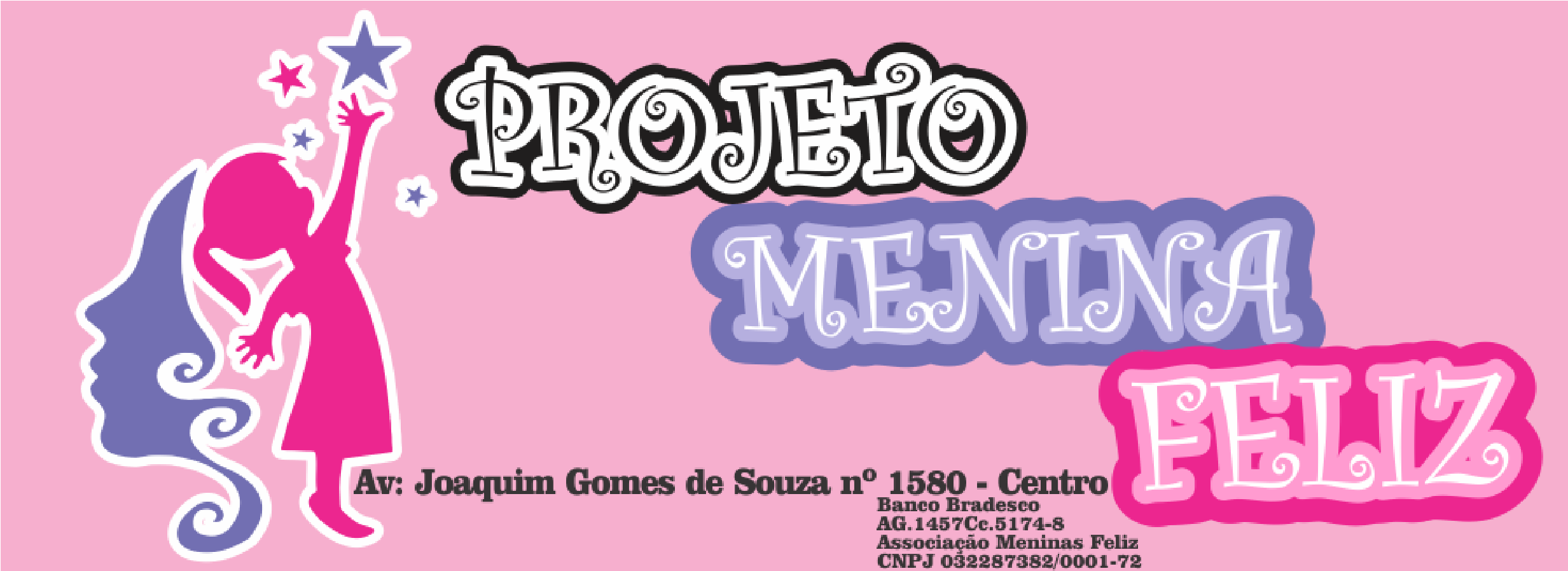 O Projeto Menina Feliz, oferece cursos diversos para crianças e adolescentes do sexo feminino entre 7 e 17 anos em situação de risco social e econômico, dentre esses: artesanato de materiais diversos, pintura, bordado, manicure, maquiagem, auxiliar de cabeleireira, Secretariado Administrativo e Executivo, com o fim de formar e capacitar principalmente as adolescentes tirando-as assim de possíveis atividades ociosas, preparando-as para o mercado de trabalho, o que proporciona crescimento pessoal e profissional para as mesmas, no intuito de que essas tenham melhores condições de vida. O projeto já foi colocado como Utilidade Pública pela Câmara de Vereadores de Pontes e Lacerda pela Lei Municipal n. 1.993 em 12 de março de 2019. Tratando-se de um projeto sem fins lucrativos, a manutenção das atividades é financiada basicamente com recursos adquiridos em bazares, feiras, rifas, doações e muitas vezes do próprio bolso dos membros da diretoria. 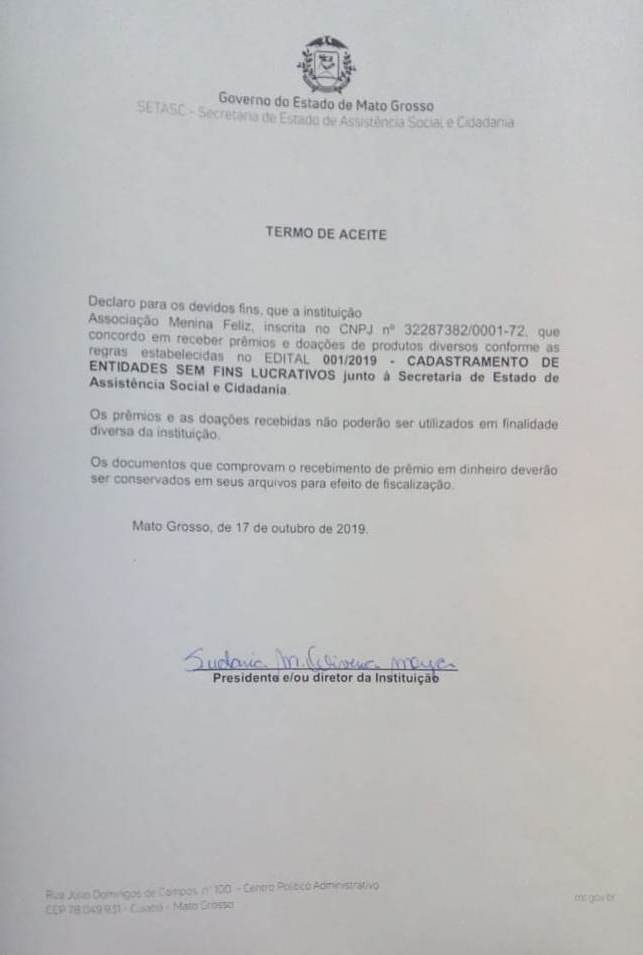 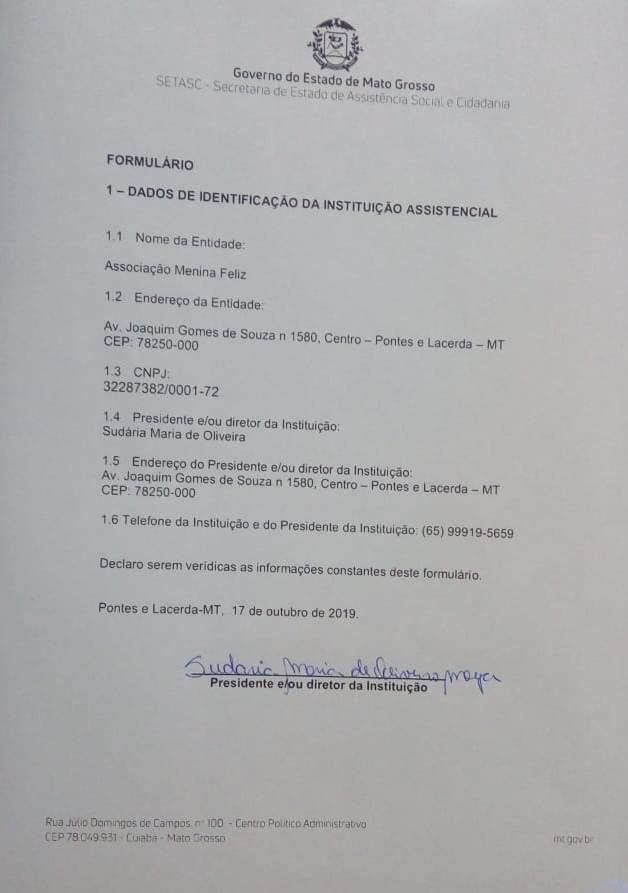 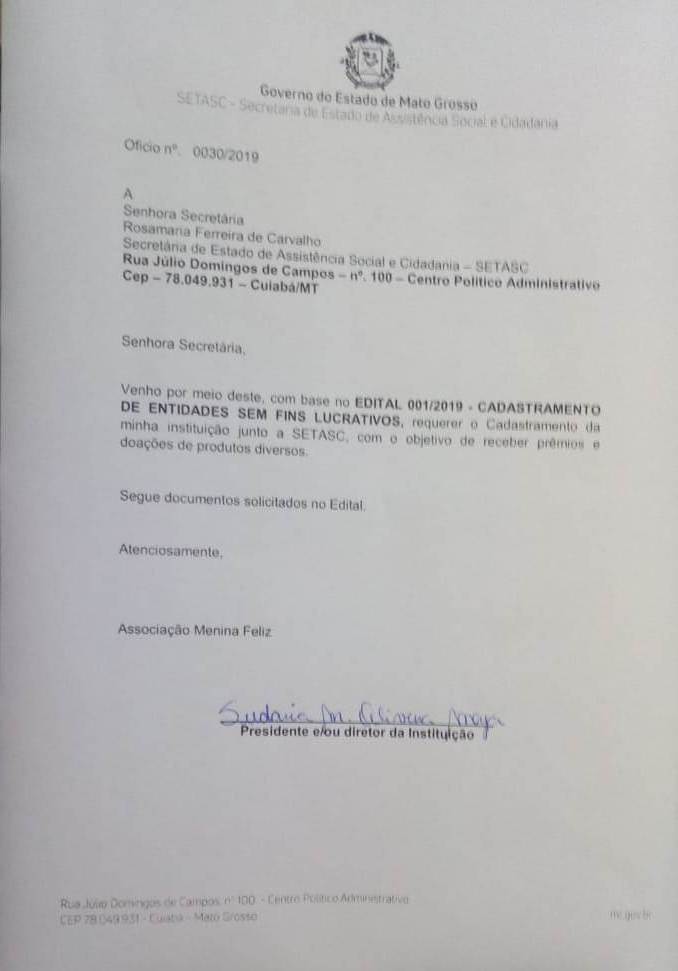 